ЛЕКЦИЯ 5.  ПСИХОЛОГИЧЕСКАЯ КОРРЕКЦИЯ ПОВЕДЕНИЯ ДЕТЕЙРабота с детской агрессиейЧто такое детская агрессивность?Агрессия – это мотивированное деструктивное поведение, противоречащее нормам и правилам существования людей в обществе, наносящее вред объектам нападения, приносящее физический и моральный ущерб.Причины агрессии:Нарушение и дисфункция нервной системы.Нарушенное воспитание в семье.Генетическая обусловленность.Негативное влияние окружающей среды.Часто в семьях, где воспитывается агрессивный ребенок, родители активно демонстрируют следующее поведение – кричат на него, унижают чувство собственного достоинства, бьют. В такой ситуации ребенок накапливает гнев, который начинает разрушать его внутренний мир, у него понижается самооценка, мотивация к деятельности, формируется тревожность лежит в основе и агрессии, и боязливости, замкнутости. В случае, если такой ребенок встречается с более слабым, он обидит его вернув обиду миру, а если с более сильным – у него постепенно будет развиваться чувство патологического страха. Такой малыш вырастет драчуном или всего боящимся неудачником.Все хорошо в меру, и наказания не должны стать вечным спутником, т.к. в итоге или они превращаются в пустой звук, и ребенок уже не реагирует на нормальное отношение или слушается, только когда с ним говорят на повышенных тонах.Очень важно демонстрировать такому ребенку доброжелательное отношение, веру в его лучшие качества, любить его. Приоритет здесь отдается нравственному воспитанию, развитию гуманности, сострадания, созидания.работе с детьми дошкольного возраста, а особенно с агрессивными детьми, высокую эффективность имеет использование изотерапии. Детям нравится играть с водой, глиной, песком. В работе с ними можно использовать разные способы рисования: пальчиками, ладошками, ножками. Темы рисования: «Мой добрый поступок», «Мы – друзья!», «Как я был злым» и др.С целью коррекции агрессии можно ставить с детьми спектакли, в которых проблемным агрессивным детям необходимо давать роли, которые имеют позитивную силовую характеристику (богатыри, рыцари и т.п.).Взрослым, которые окружают агрессивного ребенка, важно помнить, что их страх перед выпадами ребенка способствует повышению его агрессивности. Этому же способствует и навешивание ярлыков: «Хорошо, если я такой плохой, я вам покажу!». Часто взрослые обращают внимание только на негативные действия детей, а хорошее поведение воспринимают как должное. Для детей важно создавать «ситуации успеха», которые развивают у них позитивную самооценку, уверенность в своих силах, обращая внимание на их хорошее поведение и одобряя их. Коррекционную работу следует проводить параллельно с ребенком и его родителями. В зависимости от выявленных причин в работе с родителями нужно сосредоточиться на смене негативной установки в отношении к ребенку на позитивную, на вооружение родителей способами снятия детской агрессивности. И помнить всегда, что агрессивный ребенок, как и любой другой, нуждается в ласке и помощи взрослых.Критерии детской агрессивностиРебенок:быстро выходит из себя;противоречит взрослым, спорит;демонстрирует упрямство и негативизм;специально выводит из себя окружающих;не берет ответственность за проступок на себя;часто гневлив;мстителен;имеет повышенный уровень раздражимости;радуется беде другого.Агрессивность имеет место, если 4 из 9 критериев проявляются не менее шести месяцев.Методы снятия детской агрессивностиОбучение самоуспокоению:Одним  каучуковым мячиком  сбивать другие  мячики, плавающие наводе.Сдувать из дудочки кораблики.Сжимать и разжимать кулачки.Выход агрессии социально приемлемыми способами.Цель – обучение способам адекватного выражения гнева.«Рубка дров»: ребенок рубит воображаемым топором дрова с криком «ха!». Это поможет выходу гнева.«Толкалики»: (в паре). Дети встают на расстоянии вытянутой руки друг от друга. Руги на высоте плеч и опираются ладонями о ладони партнера. По сигналу начинают толкать партнера, пытаются сдвинуть его с места. Кто устанет, говорит: стоп!«Конкурс художников»: ведущий заранее готовит черно-белый рисунок какого-нибудь сказочного персонажа. Детям предлагается поиграть в художников, которые смогут сделать этот рисунок добрым. Всем детям даются заранее приготовленные рисунки, к которым они пририсовывают «добрые детали»: пушистый хвост, яркую шляпу и т.п.При этом можно устроить конкурс – чей персонаж выглядит добрее всех?Детям важно научиться «выпускать» свою агрессивность. Им можно предложить:драться с подушкой;использовать физические силовые упражнения;рвать бумагу;нарисовать того, кого хочется побить, и что-нибудь сделать с этим рисунком;использовать «мешочек для криков»;постучать по столу надувным молотком и т.п.Работа с тревожными детьмиЧто такое детская тревожность?Тревожность – чувство беспокойства, характеризующееся неадекватностью возникновения. Тревожность – это чувство небезопасности. Родители тревожных детей зачастую предъявляют к ним завышенные требования, не выполнимые для ребенка. Иногда это связано с неудовлетворенностью собственным положением, с желанием воплотить в ребенке свои нереализованные мечты. Это может быть связано с высоким статусом родителей, нежеланием видеть в ребенке неудачника. Нередко и сами родители тревожно-мнительны, и малейшая неудача воспринимается как катастрофа. Многим родителям тревожных детей самим необходимо заняться повышением самооценки.Можно посоветовать родителям хотя бы в течение одного дня записывать все замечания, которые они сделали или хотели сделать ребенку,все поощрения. Это поможет увидеть, какой метод воспитания доминирует– негативный или позитивный. При повышении строгости, излишней требовательности и раздражительности у ребенка формируется тревожность.Также вы можете написать список достоинств и недостатков вашего чада и увидеть то, каким вы его воспринимаете. В человеке всегда есть и хорошее, и плохое, и закон сохранения равновесия работает и здесь. Еще мудрецы говорили: если ты смотришь на что-то и видишь это с одной стороны – плохой или хорошей, - считай, что ты слеп.Ваш малыш – ваша радость, и чем больше света вы ему дадите, тем светлее ему будет идти. Критерии детской тревожностистрахи;мышечное напряжение;эмоциональное напряжения;потливость;слезливость;неуверенность в себе.Тревожность предполагается, если хотя бы 2 из вышеуказанных критериев постоянно проявляются в поведении ребенка.Методы снятия детской тревожностиразложите сложные действия на несколько простых;используйте принцип поэтапности;старайтесь не соревноваться, т.к. тревожный ребенок не уверен в себе и уже заранее расстраивается, что обязательно проиграет.«Смелый чебурашка». Цель – повышение уверенности в себе. Ребенок превращается в чебурашку, залезает на стул и громко читает в слух стихотворение.«Я – король». Цель – повышение самооценки. Ребенок в роли короля делает указания, сидя на троне: принеси мне игрушку, спляши польку и т.п.«Ау!». Цель – способствовать развитию самоуважения детей. Один ребенок поворачивается спиной к группе – он потерялся в лесу. Другие по очереди кричат ему «Ау!». «Потерявшийся» ребенок должен догадаться, кто его позвал, кто о нем позаботился.Рекомендации родителям тревожных детей:Необходимо обсуждать с детьми их проблемы, тогда тревожные дети смогут почувствовать, что аналогичные ситуации случаются и с другими детьми.Чаще называть ребенка по имени.Чаще хвалить в присутствии других детей и взрослых.Не торопить при выполнении каких-либо заданий.Использовать только методы положительного стимулирования.Не сравнивать результаты тревожных детей с результатами других детей.Переключать внимание ребенка на занятие любимым делом.Максимально повышать мышечную нагрузку ребенка – интенсивные занятие физкультурой и спортом.Настраивать ребенка на положительное эмоциональное настроение.Использовать методы аромо- и фитотерапии для стабилизации положительного эмоционального состояния.По возможности использовать максимальное количество приемов арт-терапии, как отдельно, так и в комплексе (изотерапию, игротерапию, музыкотерапию, сказкотерапию и т.п.) в повседневной жизни, как средства для самовыражения, снятия отрицательных переживаний и эмоций тревожных детей, и как средства стабилизации положительного эмоционального состояния.Работа с детской гиперактивностьюЧто такое детская гиперактивность?Гиперактивность	–	повышенная	двигательная	активность	ребенка,импульсивность, сопровождаемые трудностями переключения и концентрации внимания.При взаимодействии с гиперактивными детьми родители испытывают много трудностей: одни жестоко борются с непослушанием; другие опускают руки и впадают в депрессию; а третья, слышат постоянные упреки, начинают винить ребенка, а то и себя в том, что он не соответствует ожиданиям. Во всех этих случаях родители не способны выработать последовательную и оптимальную линию поведения. Здесь очень важна система работы, режим и, конечно, терпение. Таким детям полезен бассейн, массаж. Нужно стараться не перевозбуждать ребенка, исключив поездки по шумным местам.Гиперактивность корректируется, но не сразу. Поэтому важна максимально правильно воспитывать ребенка, чтобы впоследствии избежать более серьезных проблем, таких как школьная неуспешность, отверженность, неспособность найти себя в жизни.При гиперактивности процессы возбуждения доминируют над процессами торможения в нервной системе. Надо понимать, что, если ребенок трудно управляем, непоседлив – это не вам назло, а ему очень трудно усидеть на одном месте, сконцентрироваться на чем-то. Поэтому так важна своевременная помощь, а не раздражительность.Чтобы выявить гиперактивного ребенка в группе, необходимо длительно наблюдать за ним, проводить беседы с родителями и педагогами.Основные проявления гиперактивности можно разделить на три блока:дефицит активного внимания, двигательная расторможенность, импульсивность.Критерии детской гиперактивности Дефицит активного внимания.Непоследователен, с трудом удерживает внимание.Не слушает, когда к нему обращаются.С большим энтузиазмом берется за задание, но не заканчивает его.Испытывает трудности в организации.Часто теряет вещи.Избегает скучных, требующих умственных усилий заданий.Часто бывает забывчив. Двигательная расторможенность.Не может длительно сидеть без движения, ерзает.Проявляет признаки беспокойства.Спит намного меньше времени, чем другие дети, даже в младенчестве.Говорлив.Импульсивность.Отвечает, не дослушав вопроса.Не способен дождаться своей очереди, часто вмешивается.Плохо сосредотачивается.Не может дождаться вознаграждения, если есть пауза между действием и вознаграждением.Не может контролировать и регулировать свои действия. Поведение слабоуправляемо правилами.При выполнении заданий ведет себя по-разному и показывает очень разные результаты.Если до 7 лет проявляются хотя бы шесть из перечисленных признаков, можно сделать предложение о гиперактивности ребенка, однако постановка диагноза должна быть исключена.Методы работы с гиперактивными детьми«Найди отличие». Цель – развитие внимания. Ребенку предлагаются двепохожие картинки. Его просят найти отличия в них.«Запомни игрушку и опиши ее». Цель – развитие памяти, концентрация внимания. Ребенку демонстрируется игрушка. Его просят запомнить ее как можно лучше. Затем игрушку убирают и просят рассказать о ней (кто это, во что одет…).«Запрещенное движение». Цель – развитие самоконтроля и коррекции импульсивности. Определяется запрещенное движение, которое нельзя повторять. Взрослый быстро показывает разные движения, а ребенок должен успеть повторить все, кроме запрещенного.«Море волнуется». Цель – контроль двигательной активности. Дети плавно качают руками из стороны в сторону, приговаривая напевно: «Море волнуется раз, море волнуется два, море волнуется три…» Ведущий неожиданно выкрикивает: «Замри!» И дети сразу же должны замереть.«Разговор с руками». Цель – контроль импульсивности. Ребенка просят обвести ручки, раскрасить и договориться с ними, чтобы они слушались хозяина. Ручки очень хорошие, но иногда не послушные.«Передай мяч». Цель – развитие внимания. Дети быстро передают из рук в руки мяч. Им нужно постараться не уронить мяч.«Говори!».	Цель	–	контроль	импульсивности.	Детям	задается	вопрос,отвечать можно после того, как скажут: «Говори!»«Съедобное – несъедобное». Цель – контроль импульсивности. Игра с мячом.Перечисляются	разные	предметы:	если	съедобное,	нужно	ловить,несъедобное – прятать руки. «Сиамские близнецы». Цель – контроль импульсивности. Два ребенка встают спина к спине, сцепившись руками, и пробуют походить в разных направлениях, попрыгать, что-то взять. Важно умение договориться.Шпаргалка для взрослых или правила работы с гиперактивными детьмиРаботать с ребенком в начале дня, а не вечером.Уменьшить рабочую нагрузку ребенка.Делить работу на более короткие, но более частые периоды. Использовать физкультминутки.Быть драматичным, экспрессивным педагогом.Снизить требования к аккуратности в начале работы, чтобы сформировать чувство успеха.Посадить ребенка во время занятий рядом с взрослым.Использовать тактильный контакт (элементы массажа, прикосновения, поглаживания).Договариваться с ребенком о тех или иных действиях заранее.Давать короткие, четкие и конкретные инструкции.Использовать гибкую систему поощрений и наказаний.Поощрять ребенка сразу же, не откладывая на будущее.Предоставлять ребенку возможность выбора.Оставаться спокойным. Нет хладнокровия - нет преимущества!Если родители едут со своим ребенком в музей, театр или в гости, они должны заранее объяснить ему правила поведения. Например: "Когда мы выйдем из дома, ты должен дать мне руку и не отпускать ее, пока не перейдем улицу. Если ты все сделаешь правильно, я дам тебе жетон. Когда мы сядем в автобус...” и т.д. Затем определенное количество полученных за правильное поведение жетонов можно будет обменивать на приз (конфету, игрушку и т.д.). Если ребенок будет очень стараться, но случайно что-то сделает не так, то его можно и простить. Пусть он чувствует себя успешным.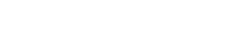 